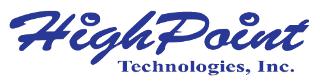 SSD7000 RAID Management Guide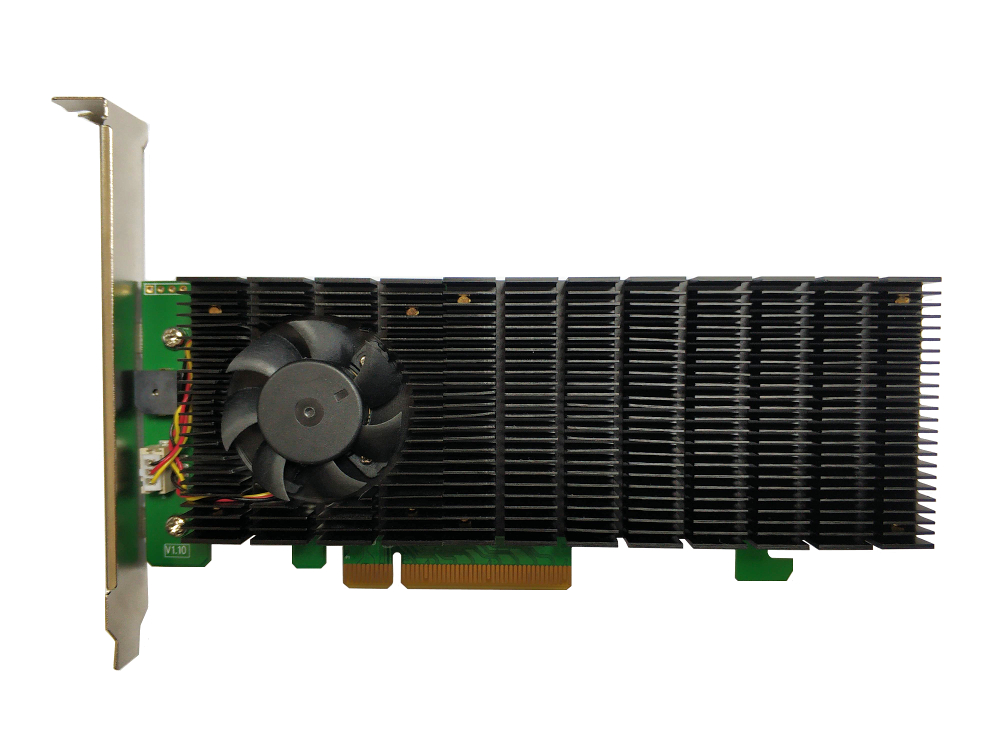 Version 1.04 Copyright © 2020 HighPoint Technologies, Inc. All rights reservedTable of ContentsSSD7000 RAID Management Guide	1HighPoint RAID Management Software	4Using the HighPoint RAID Management (WebGUI) Software	5Starting the WebGUI	5How to login WebGUI in Windows/Mac	5How to login WebGUI in Linux	6Verify the Controller Status	7Creating an Array	9Single controller to create an array	9Using the Cross-Sync feature to create an array	11Array Type	13Adding Spare Disks	17Obtaining Logical Device Information	18Array Information &Maintenance Options: Normal Status	19Array Information & Maintenance Options: Critical Status	20Array Information & Maintenance Options: Disabled Status	21Physical Device Information	22System Setting	23System Setting	24Password Settings	25Email Setting	25Email Precautions	26Event Tab	29SHI (Storage Health Inspector)	29How to Enable SMART Monitoring	30How to Use the Health Inspector Scheduler	32How to Create a New Verify Task	33Using the HighPoint Command Line Interface (CLI)	34How to use the CLI in Windows	34How to use the CLI in a Linux system	34CLI Command Reference	35Query Commands	35query controllers	35query enclosures	36query devices	38query devices {device_id}	40query arrays	41query arrays {arrays_id}	42Init Commands	42init {device_id}	43init {array_id} {start|stop}	43Create Commands	44Delete Command	46Unplug Command	47Rebuild Commands	48rebuild {array_id} {device_id}	48rebuild {array_id} {start|stop}	50Verify Command	50Rescan Command	50Lscard Command	50Events Commands	50events	50events clear	50events save {file_name}	50Mail Commands	50mail recipient	50mail recipient add {recipient_name} {mail_address} [Inf|War|Err]	50mail recipient delete {recipient_name}	50mail recipient test {recipient_name}	50mail recipient set {recipient_name} {Inf|War|Err}	50mail server	50mail server set {server_address} {port} {ssl} {status} {from_address}  [username] [password]	50mail server set {a|p|s|m|u|t} {value}	50Task Commands	50task	50task rebuild {array_id}{name=}{once|daily|weekly|monthly={day} interval={interval} start=mm/dd/yyyy end=mm/dd/yyyy time=hh:mm:ss	50task verify	50task delete {task_id}	50task enable {task_id}	50task disable {task_id}	50Set Commands	50set	50Help Commands	50help	50help {command}	50Exit Command	50Clear Commands	50Troubleshooting	50Table 1. WebGUI Icon Guide	50Table 2. RAID Level Reference Guide	50HighPoint Recommended List of NVMe SSDs and Motherboards	50Contacting Technical Support	50HighPoint RAID Management SoftwareYour Choice – Graphical or Text-only interfacesHighPoint understands that one size doesn’t fit all - when it comes to maintaining critical storage configurations, each customer has specific needs and preferences. We have developed both graphical and text-based management interfaces for the SSD7101A-1 / 7103 / 7120 / 7202 / 7204 / 7104 / 6540 / 6540M / 7184 / 7180 / 7505 / 7140 NVMe RAID Controllers. To simplify installation and upgrade procedures both interfaces are packaged into a single download, and are available for each operating system platform.Both management interfaces share universal layouts across all major operating systems, and can be administered locally or remotely via an internet connection. – if you are comfortable with the Windows release, you will have no problem managing NVMe RAID configurations installed for a Linux distribution.The Web RAID Management Interface (WebGUI), is a simple, and intuitive web-based management tool available for Windows and Linux operating systems. It is an ideal interface for customers unfamiliar with RAID technology. The Wizard-like Quick Configuration menu allows even the most novice user to get everything up and running with a few simple clicks. Experienced users can fine tune configurations for specific applications using the Advanced Options menu.The CLI (command line interface) is a powerful, text-only management interface designed for advanced users and professional administrators. The universal command lines work with any platform, and are shared across our entire product line. Comprehensive user guides are available for the CLI, and are included with the most recent product updates available from the SSD7101A-1 / 7120 / 7103/ 7202 / 7204 / 6540 / 6540M / 7184 / 7104 / 7505 / 7140 Software Updates webpage.Using the HighPoint RAID Management (WebGUI) SoftwareThis guide provides an overview of the Web-RAID Management graphical user interface, also known as the WebGUI. The WebGUI is an intuitive, yet comprehensive management tool designed for users of any experience level.Starting the WebGUI How to login WebGUI in Windows/MacDouble click the Desktop ICON to start the software using the system’s default web browser. It will automatically log-in to the WebGUI.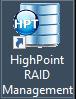 The password can be set after the first log-in. To change the password, select Setting>Security from the menu bar (see page 25 for more information).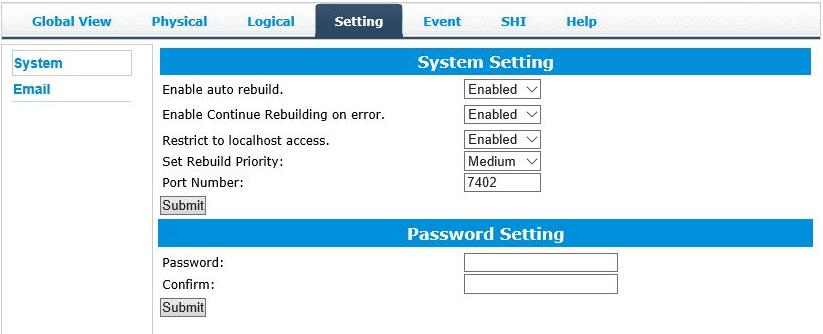 How to login WebGUI in LinuxEnter http://127.0.0.1:7402 into the browser to log into the WebGUI, 7402 is the WebGUI’s Port Number, which can be modified.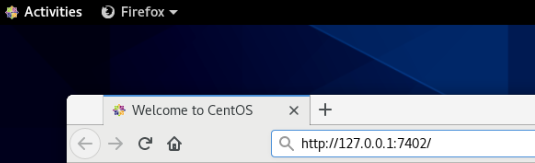 The password can be set after the first log-in. To change the password, select Setting>Security from the menu bar (see page 25 for more information).Verify the Controller StatusThe Global View Tab will display the overall status of the controller. RAID configurations are listed under Logical Device Information. The individual M.2 SSDs are listed under Physical Device Information.SSD7202: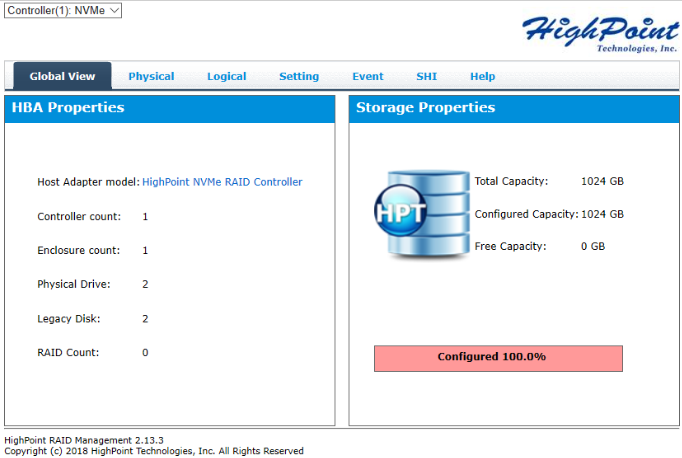 SSD7101A/7120/7103/7204/7104/6540/6540M/7505: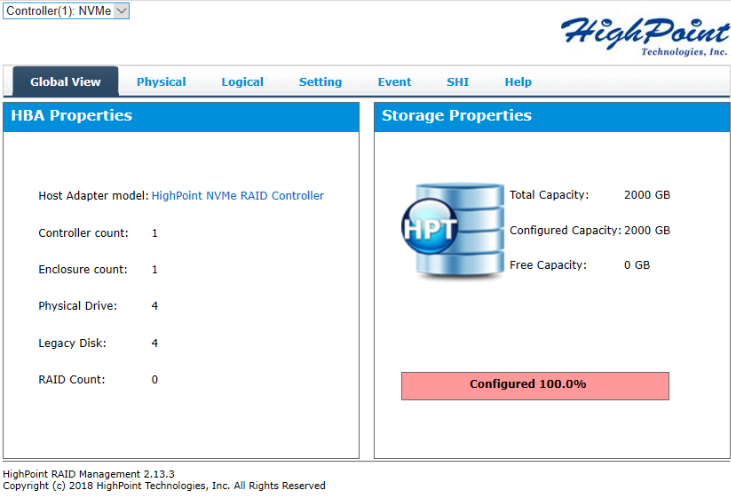 SSD7184/7180/7140: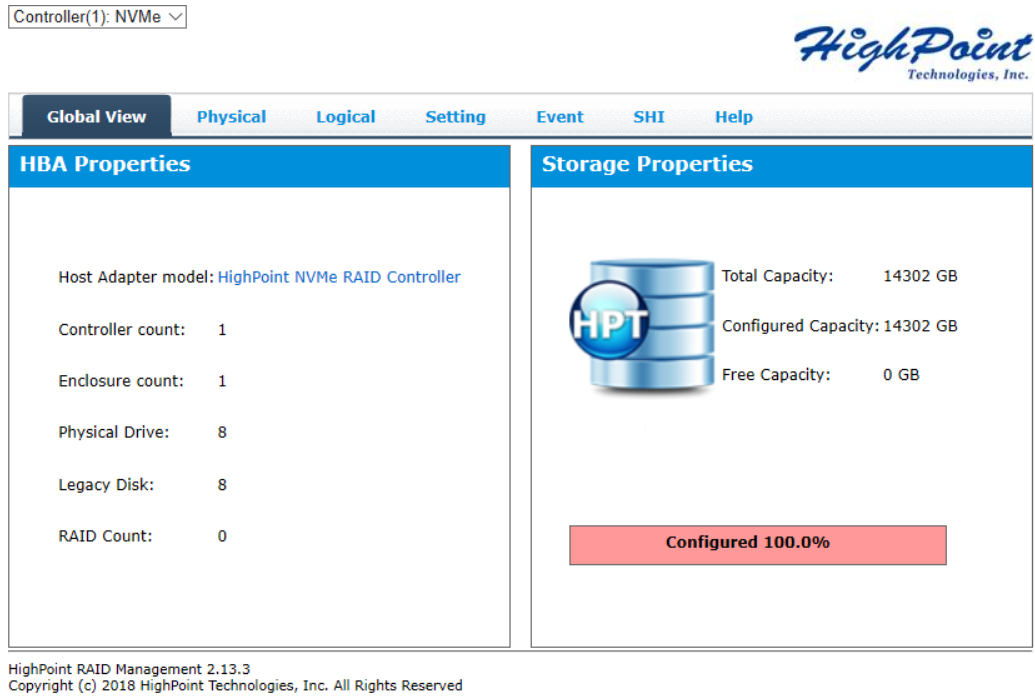 Creating an ArraySingle controller to create an arrayOpen the WebGUISelect the proper controller from the drop down on the top left Click the Logical tabClick Create ArraySSD7202：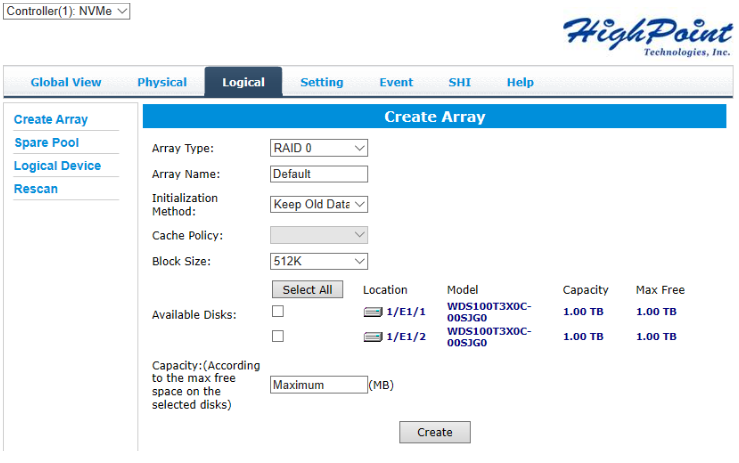 SSD7101A/7103/7204/7104/6540M/7505：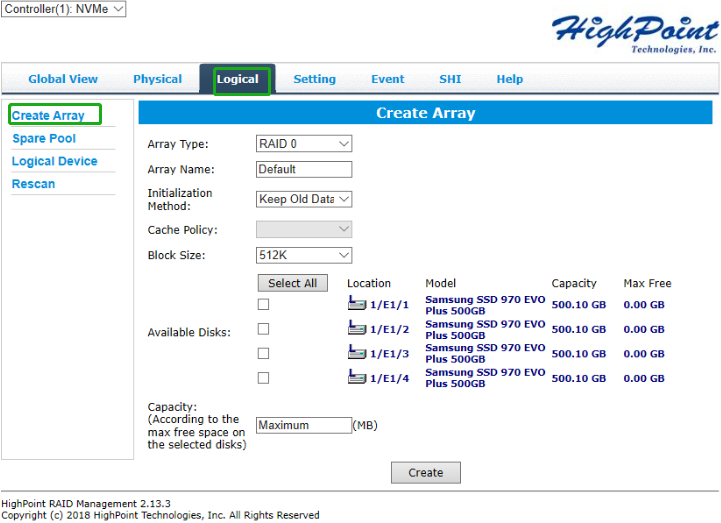 SSD7184/7180: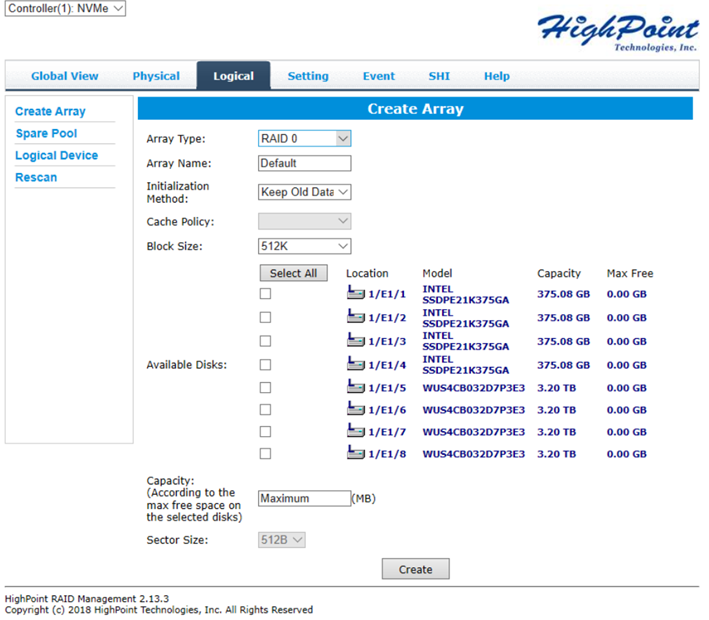 SSD7140: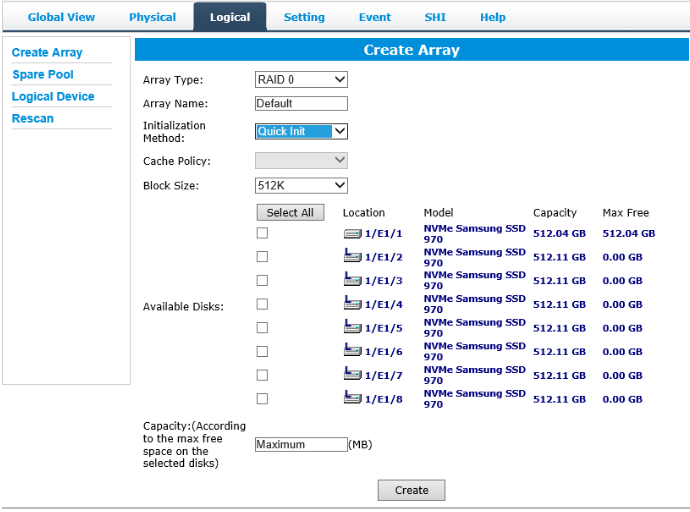 Using the Cross-Sync feature to create an arrayNote: This function is only supported by SSD7101A-1, SSD7120, SSD7202 controllersFor more information about Cross-Sync, please submit a Support Ticket via our Online Support Portal, or contact sales@highpoint-tech.comOpen the WebGUISelect the appropriate controller using the drop-down menu found in  the upper left-hand corner of the interface Click the Logical tabClick Create Array – it should recognize the SSD’s attached to both cards.SD7101A-1: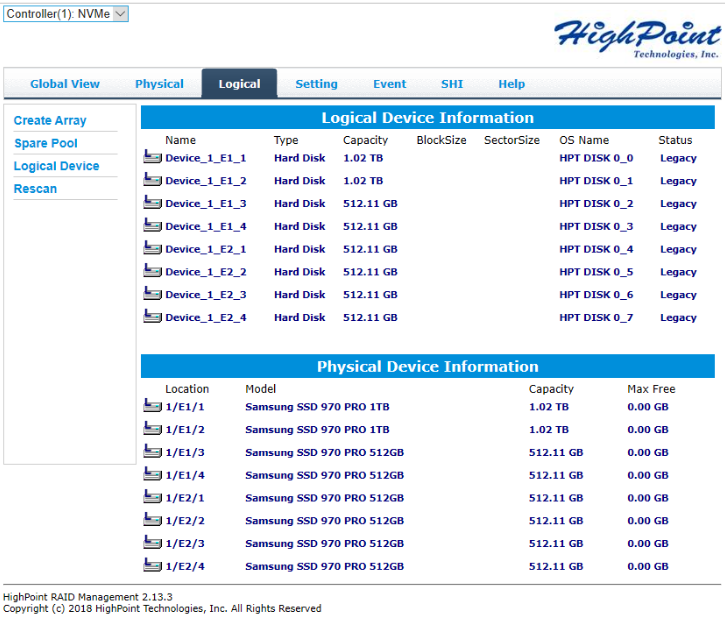 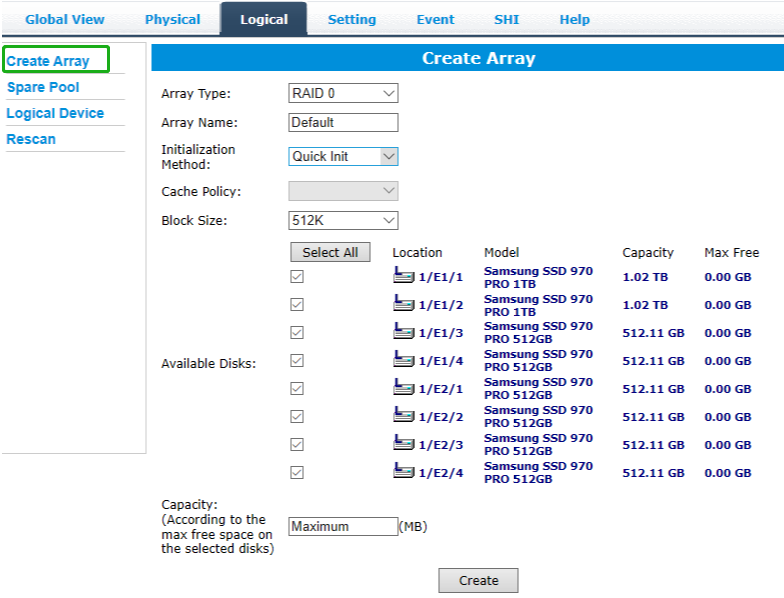 SSD7120: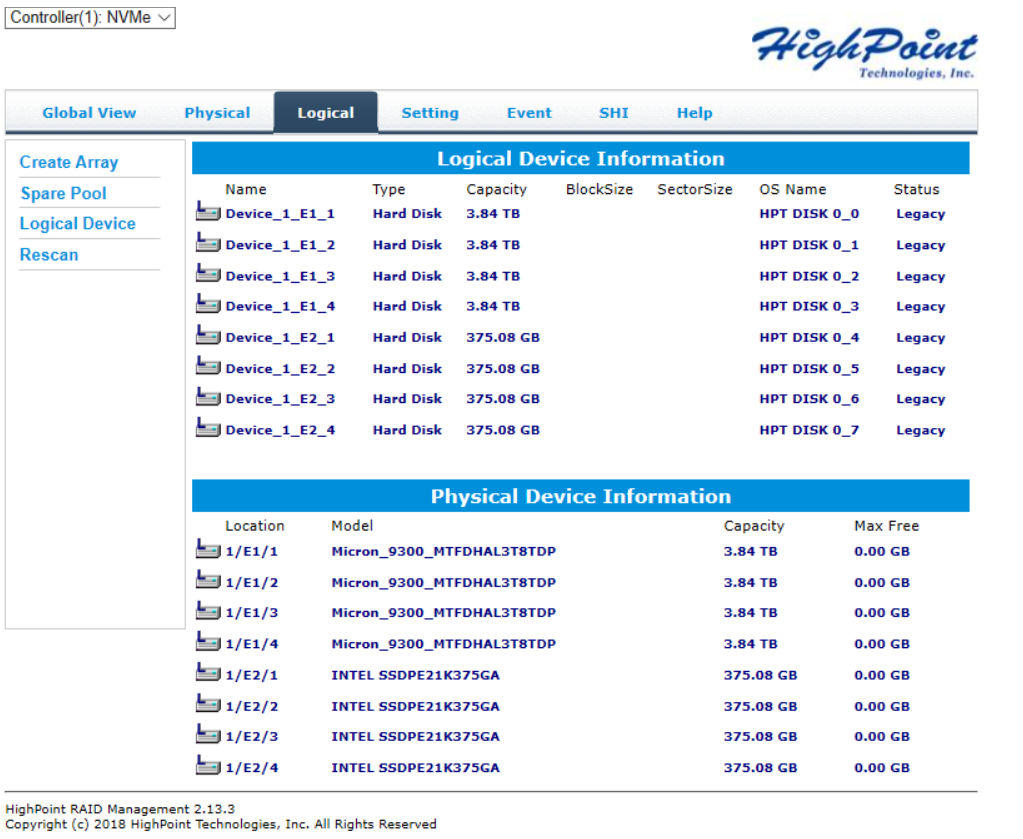 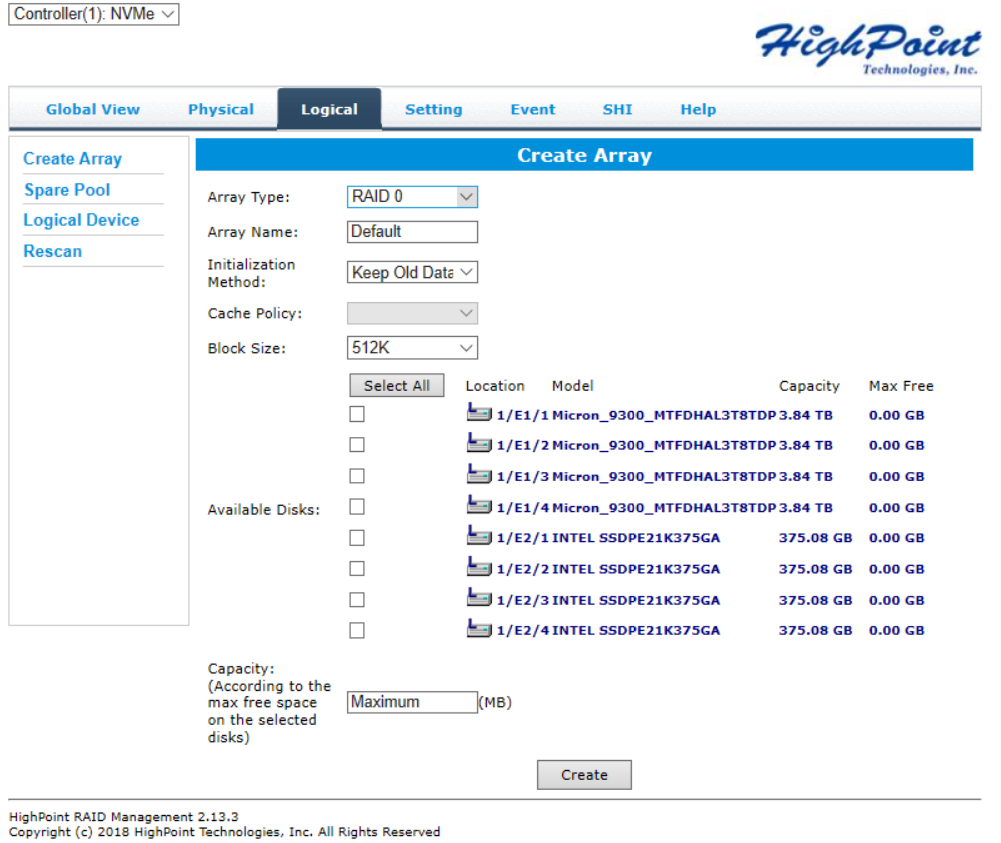 SSD7202: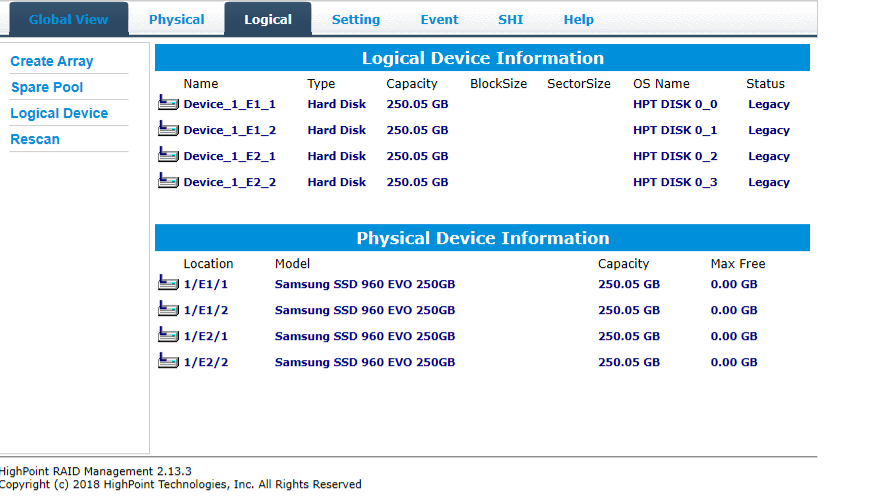 You can view information about both controllers using the Physical tab. Note, the interface will refer to the controllers as “Enclosure 1” and “Enclosure 2”.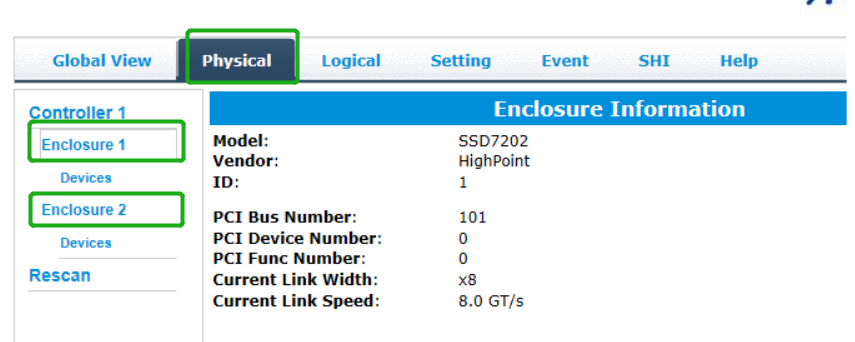 Array TypeThis drop-down menu allows you to specify the RAID level. An array is a collection of physical disks that will be one virtual drive by your Operating System (OS).The SSD7202 is capable of creating the following types of arrays:RAID 0 — StripingRAID 1 — MirroringThe SSD7101A-1, SSD7103, SSD7120, SSD6540, SSD6540M, SSD7104, SSD7204，SSD7184, SSD7505 and SSD7140 controllers can create the following types of arrays:RAID 0 — StripingRAID 1 — MirroringRAID10 — Striping Mirrored arrayEach RAID level has its pros and cons based on the application you use it for (Note: Refer to RAID level Quick Reference)Array	Name:	the	name	that	will	be	displayed	in	Logical	DeviceInformation (Default: RAID_<level>_<array number>)Initialization Method:Initialization of a disk sets all data bits to 0, essentially clearing all the data on the drive. It is important to initialize disks as previous data physically stored on the drive may interfere with new data.Keep Old Data: This option skips the initialization process and all data on each physical disk of the array will be untouched.Quick Init: This option grants immediate access to the RAID array by skipping the initialization process, but it will delete all data. Note: Skipping initialization is generally not recommended as residual data on disks may interfere with new data in the future.Foreground: The array initialization process will be set at high priority. During this time array is not accessible, but the initialization process will complete much faster.Background: The array initialization process will have a lower priority. During this time the array will be accessible, but the initialization process will take much longer to complete.Note: Using a Samsung 970 EVO Plus 500GB as an example; RAID 1 Initialization (Foreground) time is approximately 10 minutes. Initialization using the Background option would take 12 minutes to complete.Background and Foreground InitializationForeground initializing the array will completely zero out the data on the disks, meaning the disk will be completely wiped and every bit on the disk will be set to 0. Background initialization means the array will still be created, and you can still write new data onto the array. But when your array requires rebuilding, residual data left behind may interfere with the process.Block Size (default: 512K)SSD7103/7202/7505: [supported block sizes: 128K/256K/512K]SSD7101A-1/SSD7120/7104/6540/6540M/7204/7184/7180/7140: [supported block sizes: 16K/32K/64K/128K/256K/512K/1024K]Adjusting the block size towards your disk usage can result in some performance gain.In a typical RAID configuration, data of the virtual drive is striped (or spread across) the physical drives. Having a smaller array block size will increase the likelihood of accessing all physical drives when processing large I/O requests. Multiple physical drives working in parallel increases the throughput, meaning better performance.For smaller I/O requests (512 bytes to 4 kilobytes), it is better to have each individual disk handle their own I/O request, improving the IOPS (I/O per second), rather than having one tiny I/O request being handled by multiple disks.Capacity (Default: Maximum)This section allows you to set the total amount of space you want the RAID array to use. When creating RAID levels, disk capacities are limited by the smallest disk.An example of how disk capacities are limited by smallest disk:You have 2 drives connected to the enclosure.The first drive is 6 TB, the second is 4 TB After creating a RAID level 1 using both drives and maximum capacity, the first drive will have 2 TB, the second 0 TB of free capacityThe free capacity on the second drive can be used to create a separate array with other drives.Adding Spare DisksNote: This function is only supported by SSD7101A-1, SSD7103, SSD7505, SSD6540, SSD6540M, SSD7120, SSD7184, SSD7180, SSD7104, SSD7204 and SSD7140 RAID controllers.Spare disks are physical disks that will immediately replace critical disks in an array.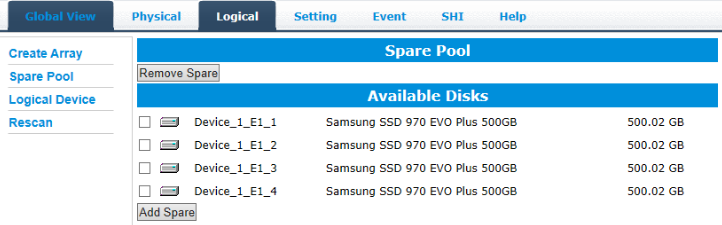 To add spare disks: 1. Open the WebGUI  2. Click Logical3. Click Spare Pool: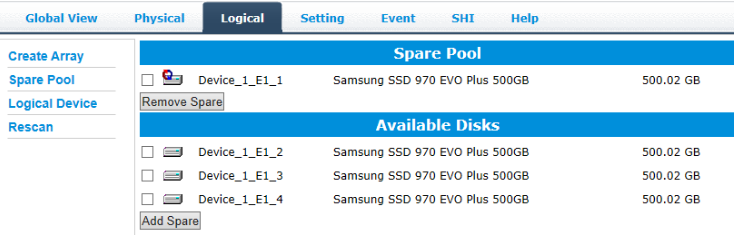 4. Check the box for the disk you want as a spare under Available Disks  5. Click Add Spare, and confirm by selecting OK from the pop-up window: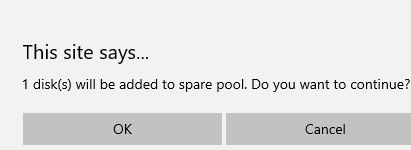 6. The disk has now been assigned as a spare. Click OK to confirm: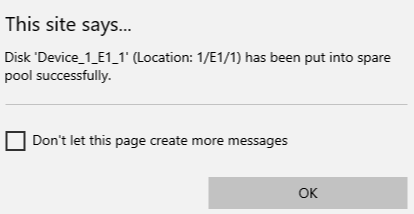 Disks added to the spare pool will be displayed under Spare Pool and can be removed by checking the box before the target drive, then clicking the Remove Spare button.Physical drives marked as a spare will automatically be added to an array whenever there is a disk failure. This feature minimizes the chances of a data loss by reducing the time an array is in the critical status.Obtaining Logical Device InformationThe Logical device tab is the default page after clicking the Logical tab of the HRM. This page contains information about your RAID arrays and the individual disks your system detects.Logical Device InformationArrays you create and the properties associated with them will appear here.MaintenanceOnce an array has been created, the Maintenance menu provides options to maintain or edit it. To access the Maintenance menu, click the Maintenance button towards the right-hand side of the array name.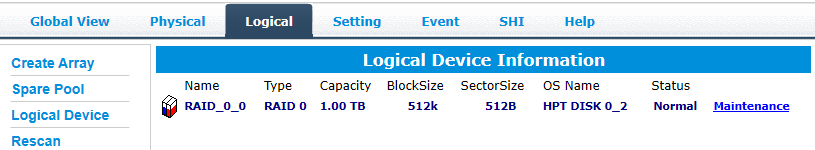 Array InformationClicking on the Maintenance button will show you the Array information box. Different array statuses (Normal, critical, disabled) will have different maintenance options.Array Information &Maintenance Options: Normal Status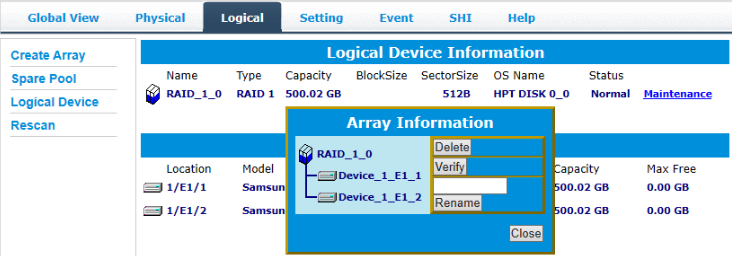 Arrays with the Normal status are healthy and functioning properly, and have the following options:Delete – deletes the selected RAID arrayVerify – verifies the integrity of the RAID arrayRename – renames the RAID array.Array Information & Maintenance Options: Critical Status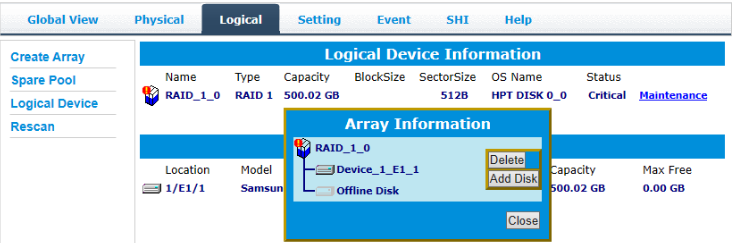 Arrays in the Critical status can be accessed and utilized, but are no longer fault tolerant. A Critical array should be rebuilt as soon as possible to restore redundancy.A critical status array has all the normal status options except the following:The Array can no longer be renamedAdd Disk replaces the Verify Disk optionOnce the array status changes to critical, the faulty disk will be taken offline and you can either:Reinsert the same disk Insert a new diskReinserting the same disk should trigger the rebuilding status, since data on the disk would be recognized.If you insert a new disk, clicking Add Disk will give you the option toselect that disk and add it to the array.Array Information & Maintenance Options: Disabled Status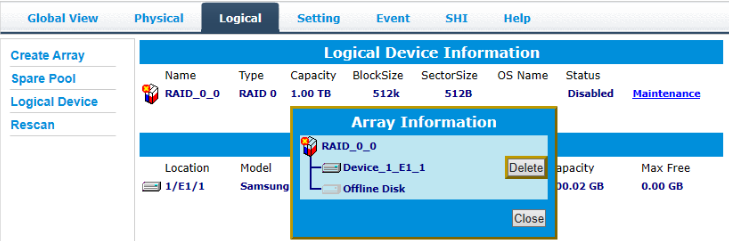 An array with the Disabled status means that the RAID level does not have enough disks to function.Your data will be inaccessibleRebuilding will not trigger, since the RAID array does not have enough parity data to rebuild.Your options in Maintenance are:Delete Delete – will delete the arrayPhysical Device Information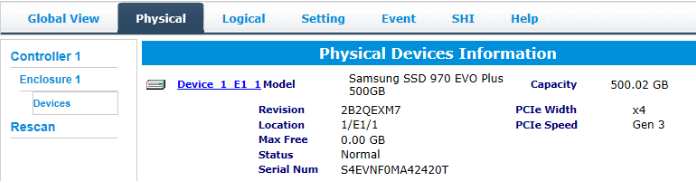 Model — model number of the drive connectedRevision — revised version of driveLocation — which controller and port the drive is inMax Free — total capacity that is not configuredStatus — Current state of driveSerial Num — Serial number of the driveCapacity — total capacity of the drivePCIe Width — PCIe width occupied by the driverPCIe Speed — Rate of current bandwidthRescanClicking Rescan will ask the driver to recheck and report the array status.When Rescan is initiated by the WebGUI; the driver will immediately check and see whether the status of any disk has changed. If there are any changes, the status of the disks and RAID array will be updated to reflect this.Disk Status – if any disks were added or removed, or if a disk is no longer responding, the status will change.RAID status – the RAID array’s status may change depending on the status of the disks.System Setting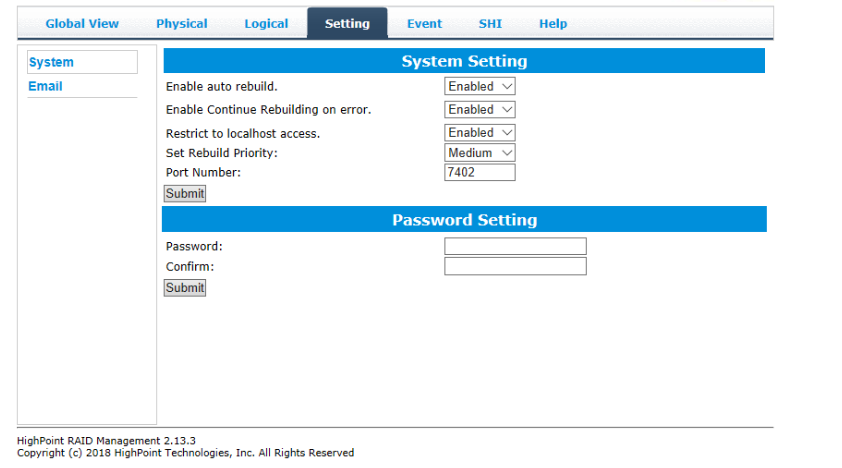 Using this tab, you can change the following:Enable auto-rebuildingEnable rebuilding on error Restrict to localhostSet rebuild priority Change port numberChange HRM passwordSystem SettingEnable auto rebuild (default: Enabled)When a physical drive fails, the controller will take the drive offline. Once you re-insert or replace the disk, the controller will not automatically rebuild the array unless this option is enabled.Enable continue rebuilding on error (default: Enabled)When enabled, the rebuilding process will ignore bad disk sectors and continue rebuilding until completion. When the rebuild is finished, the data may be accessible but may also be inconsistent, due to any bad sectors that were ignored during the procedure. If this option is enabled, HighPoint recommends checking the event log periodically for bad sectors warnings.Restrict to localhost access (default: Enabled)Remote access to the controller will be restricted when enabled; other users in your network will be unable to remotely log in to the HRM.Rebuild Priority (default: Medium)You can specify the amount of system resources you want to dedicate to rebuilding the array. There are 5 levels of priority [Lowest, Low, Medium, High, Highest]Port Number (default: 7402)The default port that the HighPoint HRM listens on is 7402. You may change it to any open port.Password SettingsChanging your HRM passwordUnder Password Setting, type your new password, confirm it, then click Submit.Recovering your HRM passwordIf you forget your password, you can delete the file hptuser.dat. Then, restart the computer and open the WEBGUI to set a new password.For Windows Users:Open File ExplorerNavigate to C:/Windows/Delete hptuser.datRebootEmail SettingThe following topics are covered under email:SMTP SettingAdding RecipientsYou can instruct the controller to send an email out to the recipients of your choosing when certain events trigger (for more information, see Event Tab).SMTP settings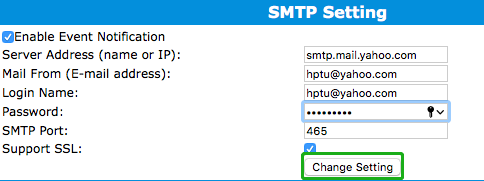 Note: After you click Change Setting, the password field will be reset.To set up email alerts:Using a Yahoo Mail account as an example:Check the Enable Event Notification box.Enter the ISP server address name or SMTP name	For example: smtp.mail.yahoo.comType in the email address of the sender (email account that is going to send the alert)For example: hptu@yahoo.comType in the account name and password of the senderType in the SMTP port (default: 25)Check the support SSL box if SSL is supported by your ISP (note the port value will change to 465).Email PrecautionsIf you want to receive notification mail using a Webmail account, you may need to modify the mailbox’s permissions. The following example is for a Yahoo webmail account.To change permission settings, please refer to the following link:https://help.yahoo.com/kb/account/SLN27791.html?impressions=trueProcedure:Log in to yahoo email; click "Sign in" to log in:https://www,yahoo.com 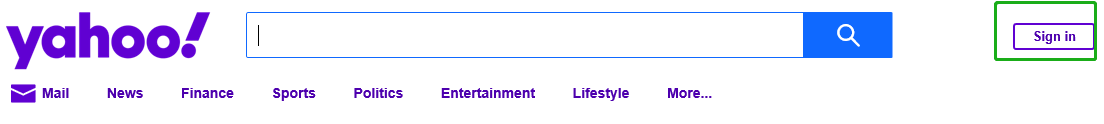 After a successful login, click "Account Info" under theuser name：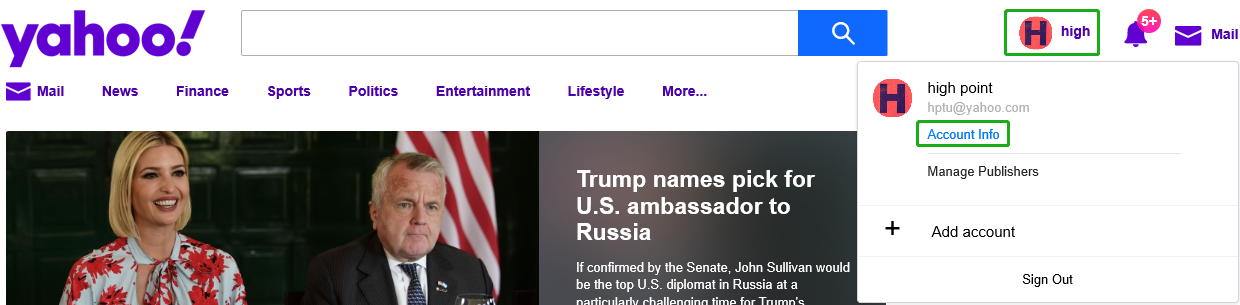 Go to the "Account Info" page, click "Account Security". On the "Account Security" page, click the "Allow apps that use less secure sign in" button: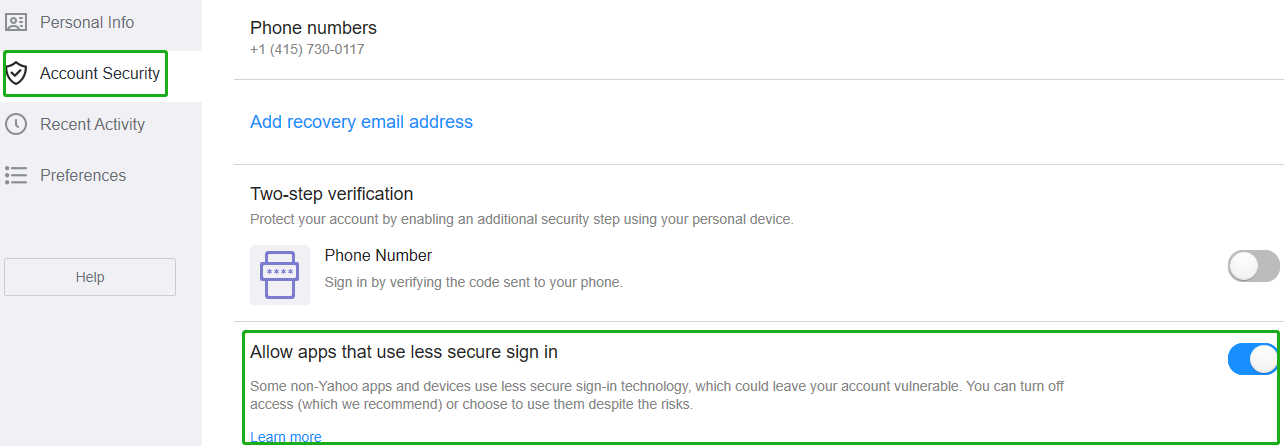 Note: If you are having trouble configuring notification for your Email account, please contact our Technical Support Department.How to Add RecipientsYou can add multiple email addresses as receivers of a notice.Type the email of the recipient in the E-mail text boxType the name of the recipient in the Name text boxSet which type(s) of events will trigger an email using the respective Event Level check boxes.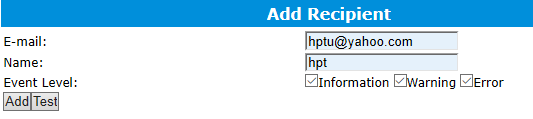 (Optional) Click test to confirm the settings are correct by sending out a test email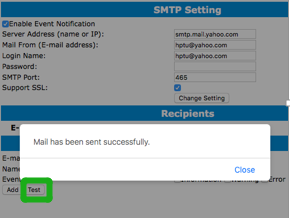 Click add to add the recipient to recipient listThe added recipient will display in under Recipients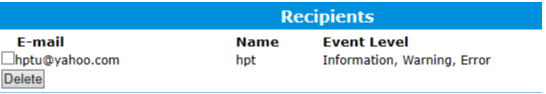 The email will include the output recorded in the event log.Example email message: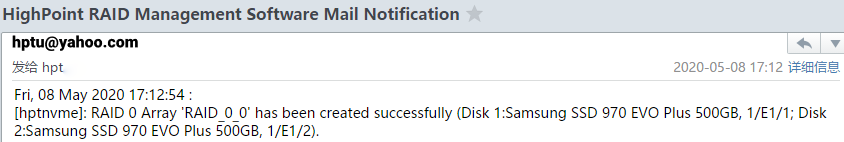 Figure 1. Example event log email Event TabIn the event tab, you can see log entries associated with the HighPoint device. The event log provides useful information when troubleshooting your set up.In the event tab, there are four options available:Download – Save the log file on your computer Clear – Clears all log entriesPrev – View previous log pageNext – View next log pageSHI (Storage Health Inspector)S.M.A.R.T AttributesSchedule a task (Task list and Health Inspector Scheduler)SHI outputs information collected using SMART (Self-Monitoring Analysis and Reporting Technology) Hard Drive Technology. The data provided on this tab helps you to anticipate any disk failures based on a variety of monitored hard disk properties.How to Enable SMART MonitoringTo access the SMART attributes of an individual disk:Log in to the WebGUISelect the proper controller using the drop-down menu on the top leftClick the SHI tabClick Detail on the desired disk:Note: The current NVMe Temperature threshold is set to 60℃. If it does not exceed 60℃, it will display “Normal”;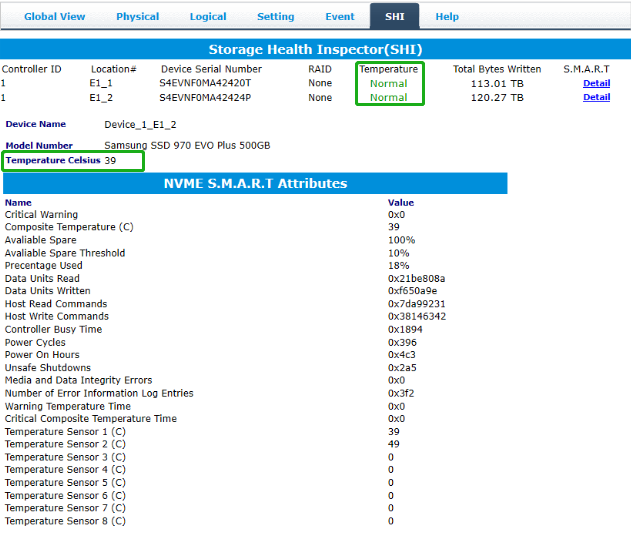 If the temperature exceeds 60℃, it will display “High”.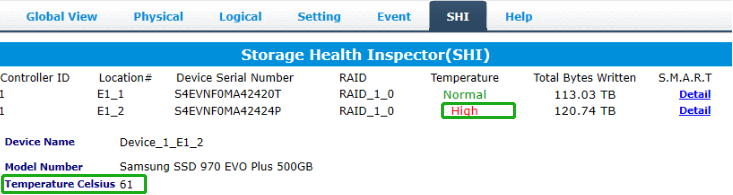 The TBW (Total Bytes Written) information can be used to monitor the lifespan of the NVMe drives.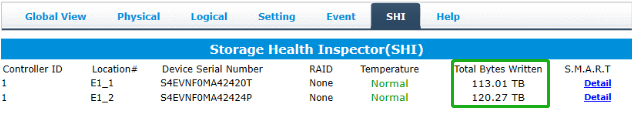 How to Use the Health Inspector Scheduler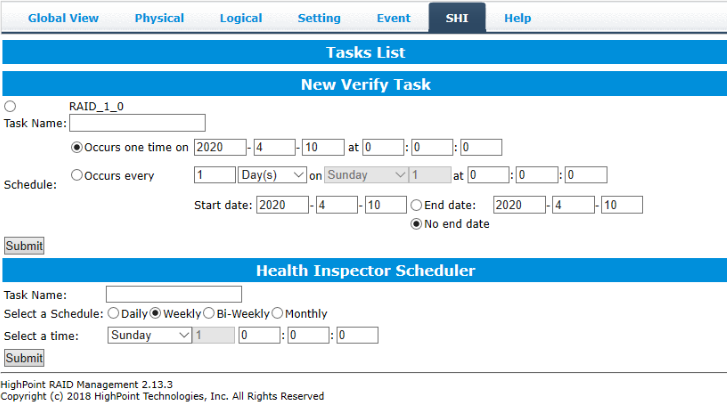 The Health Inspector Scheduler (HIS) enables you to schedule disk/array checkups to ensure disks/array are functioning optimally.If you want to check the disk status on a daily, weekly, or monthly basis, you can enable this using the HIS function.For example:Set the 'Task Name' to 't1', select the schedule as 'Daily', and set the time to 10:10After clicking "Submit", the task you created will be shown under the "Task List".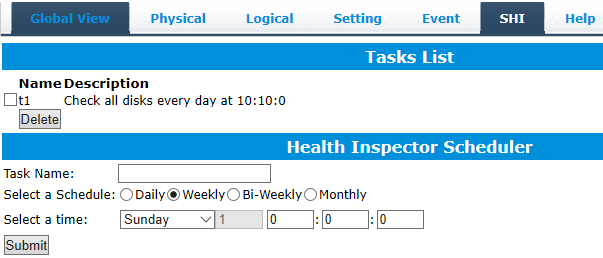 When the operating temperature of the disk exceeds 60°, a “Warning” event will appear in “Events”: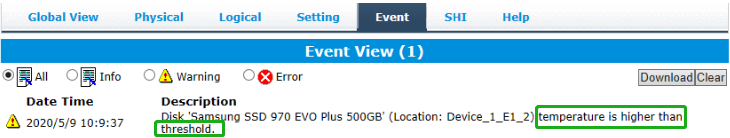 How to Create a New Verify TaskAll Redundant RAID arrays (RAID 1) will appear under New Verify Task Log into the WebGUISelect the proper controller from the top left drop downClick SHIClick ScheduleSelect the array you want to schedule the verify taskType the name in Task Name entry boxChoose whether you want to scheduleOne time verify task on specific date (YYYY-MM-DD) at (HH:MM: SS, 24-hr clock)Or a specific schedule you can adjust based on Daily, Weekly, or Monthly optionsClick Submit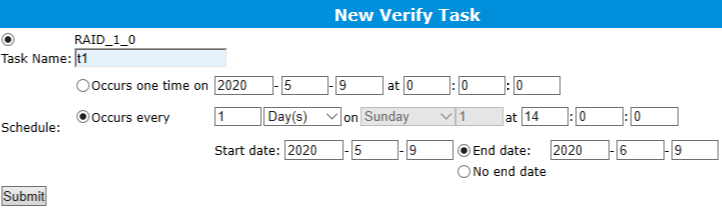 Your entry will appear under Tasks List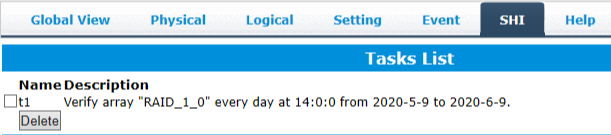 Note: New Verify Task box only appears if you have normal status arrays. If you have a critical array, New Rebuild Task will replace New Verify Task.Using the HighPoint Command Line Interface (CLI)How to use the CLI in WindowsMethod1: Run ‘Command Prompt’ as Administrator and enter hptraidconf and press Enter 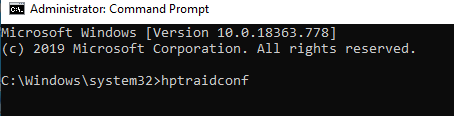 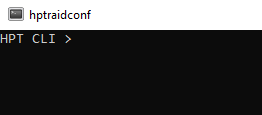 Method2：Click ‘Start’ to find the HighPoint RAID Management folder, and click on hptraidconf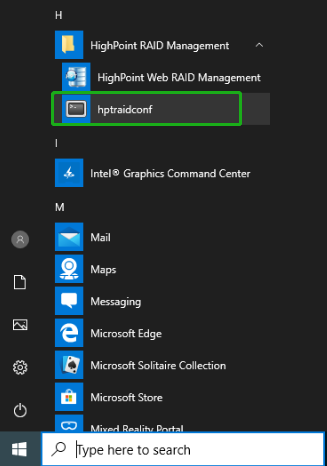 How to use the CLI in a Linux systemOpen ‘Terminal’ and enter root permissions, then execute the command ‘hptraidconf’ to enter the CLI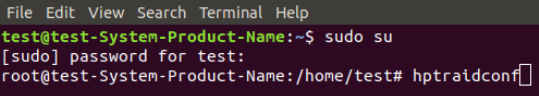 CLI Command ReferenceThis chapter discusses the various HighPoint CLI commands: Query, Create, Delete, OCE/ORLM, Rebuild, Verify, Unplug, Switch, Lscard, Rescan, Init, Events, Mail, Task, Set, Clear, Help and Exit.Warning: using Create/Delete commands may destroy data stored in the disks, and this lost data can never be recovered. Please be cautious when executing these commands. The CLI utility will not prompt you before each command is executed.The following example is for a Windows system:Query CommandsSyntax：query controllers | query devices | query devices {devices_id} | query arrays | query arrays {array_id}query controllersThis command reports controller informationSingle card：SSD7202：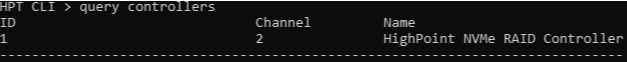 SSD7101A-1/6540/6540M/7120/7103/7204/7104/7505：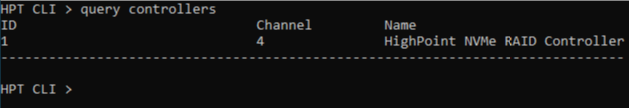 SSD7184/7180/7140: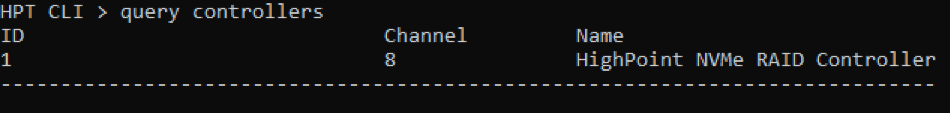 query enclosuresThis command reports Product ID information.Single card：SSD7101A-1: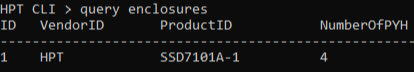 SSD7104: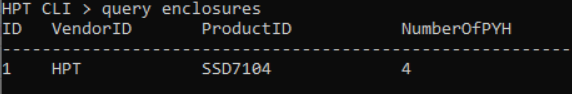 SSD7120: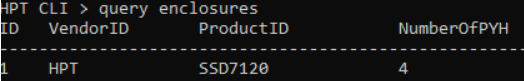 SSD7103: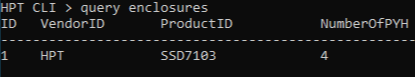 SSD7202: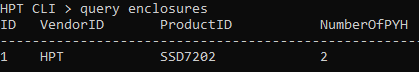 SSD7204：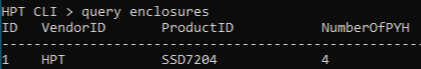 SSD6540/SSD6540M: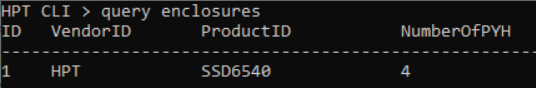 SSD7184: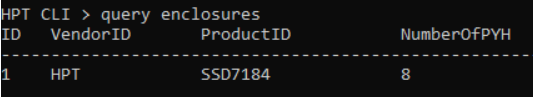 SSD7180: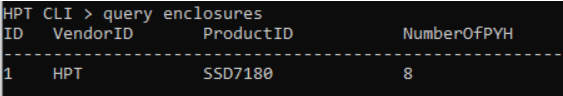 SSD7505: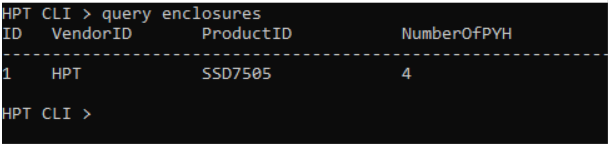 SSD7140: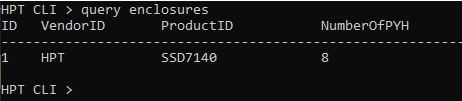 Cross-Sync：Note: This function is only supported by SSD7101A-1, SSD7120 and SSD7202SSD7101A-1: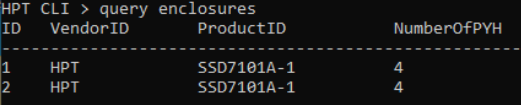 SSD7120: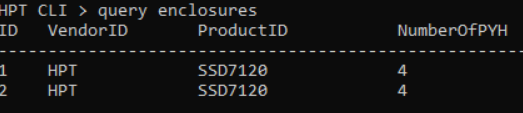 SSD7202: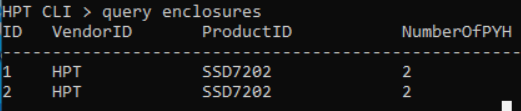 query devicesThis command will provide the status of each physical device hosted by the controller. It provides a list of device ID’s, capacity, model numbers, status, and array attributes. Each device’s status will be listed as one of the following:  NORMAL, DISABLED, SPARE, RAID and BOOT.Attributes:ID: A device ID is a string used to represent a disk. It is in the format “controller/channel/device” for NVMe controllers. E.g. 1/E1/1 represents the disk on controller 1 port 1;Capacity:The capacity of the disk in GB.MaxFree:The Maximum sequence free space on a disk which can be used by creating array.Flag:	Shows whether the disk is single or has been created RAID.Status:	This will display the disk status (1 of 4 possible states): NORMAL: The disk's status is normal. DISABLED: The disk cannot be used. (may be related to disk failure or removal) RAID: The disk is a member of a RAID array. SPARE: The disk has been set as a spare diskModelNumber:	The disk's model number.Example:Single card：SSD7202：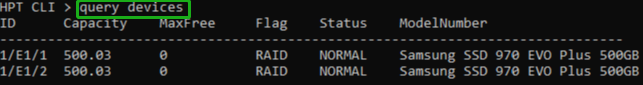 SSD7101A-1/7103/7120/7204/7104/7505: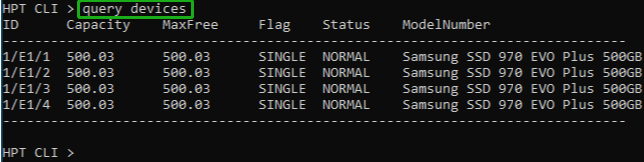 SSD7184/7180: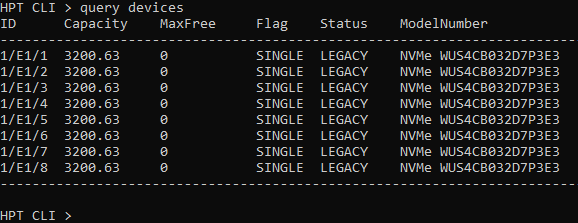 SSD7140: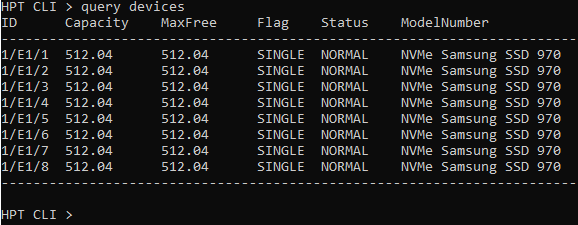 SSD7101A-1/7120 Cross-Sync：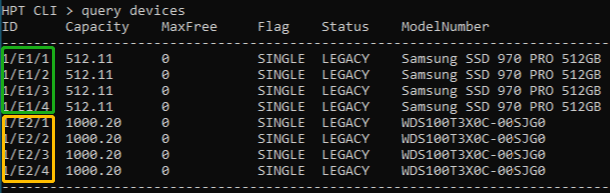 query devices {device_id}This command presents information for the specified device.Attributes:Mode Number: The disk's model number.Serial Number:The disk's Serial number.Firmware Version:The disk's Firmware version.Read Ahead/Write Cache/TCQ/NCQ Status: Disk’s Read Ahead/Write Cache/TCQ/NCQ status could be enabled/disabled/--(not support)S.M.A.R.T Attributes:  	S.M.A.R.T Attributes detailed information reported by hard disk.Example: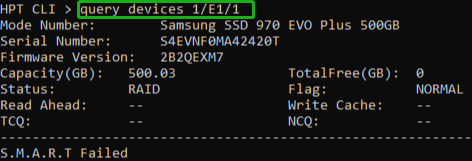 query arraysThis command lists information for all configured arrays. It will list each array’s ID, capacity, RAID level, and status information. Note: An array ID is generally represented by number or set of numbers.Attributes:Type: SSD7202: The array's type. (RAID0, RAID1)SSD7101A-1/7103/7120/7204/7104/6540/6540M/7505/7184/7180/7140: The array's type. (RAID0, RAID1, RAID10)Status: NORMAL:  Array status is normalDISABLED:  Array is disabled. REBUILDING: Array is being rebuilt VERIFYING: Array is verifying INIT(F): Initializing an array using Foreground mode INIT(B): Initializing an array using Background mode UNINITIALIZED: Array is not initialized CRITICAL: Array is in a degraded status (no data redundancy)Block:  	Array Block size.Sector: Bytes per sector.Cache: Array Cache Policy  	  WT: Write Through   	  WB: Write Back NONE: No Cache policy enabledExample: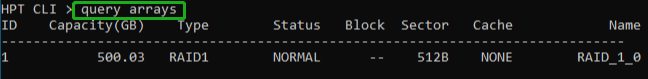 query arrays {arrays_id}This command will present information of each disk of a specified array.Example: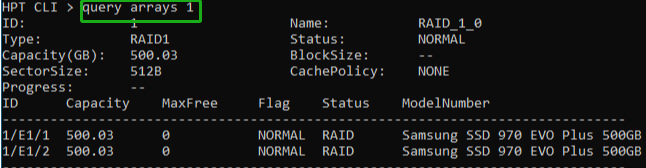 Init CommandsYou can use init commands to initialize disks or arrays. A drive must be initialized first before being used to create arrays.Syntax:init {device_id} | init {array_id} {start|stop}init {device_id}This command initialize a disk for first use or a legacy disk on the controller.Example:After entering the CLI, enter the command: ‘query devices’ to view the current NVMe  status is ‘LEGACY’, enter ‘init 1/E1/1’ ,NVMe status is ‘NORMAL’.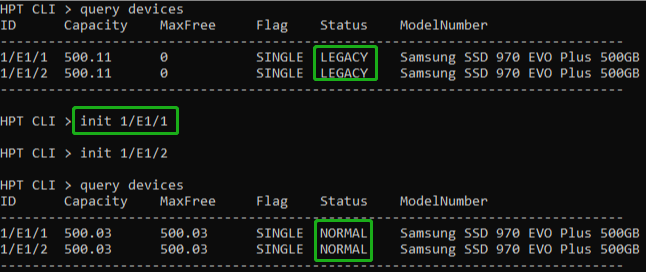 Note: This command instructs the controller to initialize the disk on controller 1 channel 1. All data on the disk will be destroyed.init {array_id} {start|stop} This command starts/stops the initialization process of a redundant RAID array (RAID 1)Example: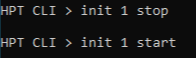 This command instructs the controller to stop/start initialization process on array 1. Take Samsung 970 EVO PLUS as an example, create RAID1 init time is about 10 minutes.Create CommandsThis command allows you to create a new RAID array, add a spare disk, or expand/migrate an existing array. Note: A drive must be initialized first before being used to create arrays.Syntax:create {RAID0|RAID1|RAID10 spare} [create-options]ParametersYou can specify one or more create options for this command, separated by a space. The options can be typed in any order.disks=   specifies member disks which will compose a new array, e.g. disks=1/E1/1,1/E1/2, disks=*. The character * means all available drives. NOTE: When you enter a complete command with parameters disks=* at the shell prompt, the correct writing is disks="*". For example: hptraidconf –u RAID –p hpt create RAID0 disks="*".init=   specifies the initialization option (foreground, background, quickinit, keep old data). The default option is create-only. The create-only option is applicable for all the RAID types, which is to create an array without any initialization process. Initialization is needed for redundant arrays to provide data redundancy.  foreground : Initialize an array using foreground mode. This is the recommended method when creating redundant RAID arrays.  background : Initialize an array using background mode. The array is accessible during array initialization.quickinit : Do a quick init.keep old data: This option will create the RAID array but keep existing data on RAID array. This option should be selected when trying to recover a RAID array.name= specifies the name for the array being created. If the option is omitted, the utility will assign a default name for the array.src=     specifies an existing array to be expanded/migrated. All data onthe source array will be redistributed online to the target array. If this parameter is omitted, a new array is created.capacity= specifies the capacity, in size of MB, for the target array. Maximum capacity is default.bs=  	specifies the block size, in KB, for the target array. This option is only valid for stripped RAID levels. Default is 64KB.sector= specifies the logical sector size, in B/KB, for the target array. This option is only valid for stripped RAID levels. The default is 512 Bytes.Examples: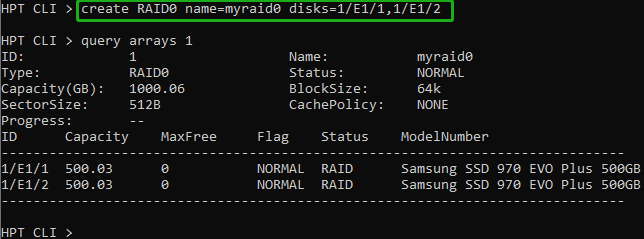 This command instructs the system to create a RAID0 array usingthe disks attached to controller 1 channels 1 and 2, and name it myraid0.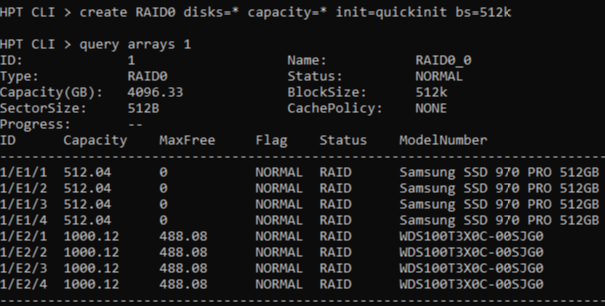 This command instructs the system to create a RAID0 array usingthe disks attached to controller 1 channels 1/2/3/4, and controller 2 channels 1/2/3/4; capacity is maximum, Block Size is 512KB.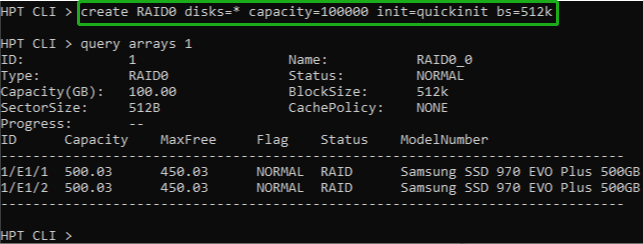 This command instructs the system to create a RAID0 array usingthe disks attached to controller 1 channels 1 and 2; capacity is 100GB, Block Size is 512KB.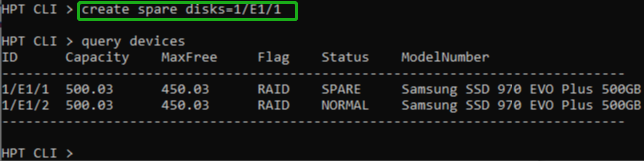 This command instructs the system to set the disk on controller 1 channel 1 to function as a spare disk.Delete CommandThis command allows you to delete an existing RAID array or remove a spare disk. After deletion, the original array and all data on it will be lost. All the member disks will be listed as available single disks.Note：If you want to use a single disk after deleting the RAID, please restart the system after deleting the RAID. When the single disk status shows the Legacy status in WEBGUI or CLI, it can be used normally.Syntaxdelete {array_or_spare_ID}Examples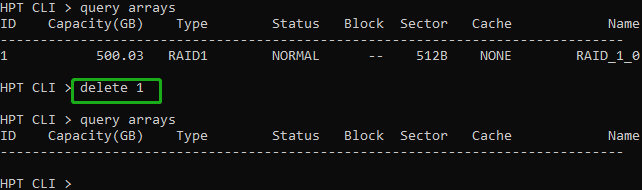 This command instructs the system to delete the array whose id is “1”. You can query the array ID before the deletion.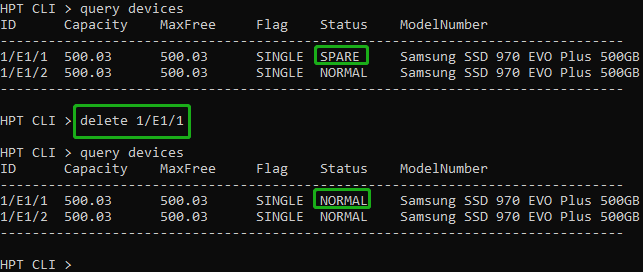 This command is used to remove the spare disk on controller 1 channel 1.Unplug CommandThis command allows you to remove an array or disk from a running system without shutting down. It is only supported on SSD7120.Syntax unplug {array _id or device _id}Examples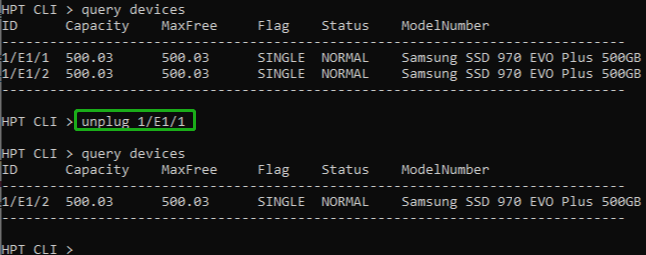 This command allows you to remove a disk from a running system without shutting down.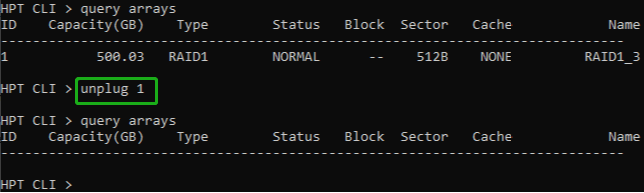 This command instructs the controller to disconnect the array “1”; you can then disconnect the drives safely.Rebuild CommandsYou can use rebuild commands to rebuild a RAID1 array when it is critical or broken.Syntax rebuild  {array_id} {device_id} rebuild  {array_id} {start|stop}rebuild {array_id} {device_id}This command allows you to add the specified disk to a broken array and rebuild it.Example HPT CLI> rebuild 1 1/E1/1 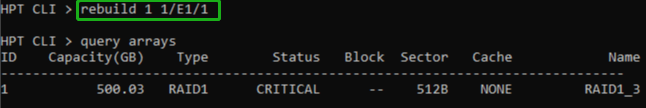 This command instructs the controller to add the disk “1/E1/1” to rebuild the array “1”. You can use the query commands first to verify the device ID and the array ID information before the rebuild command.rebuild {array_id} {start|stop}This command allows you to start or stop the rebuilding process on the specified array. After you stopped a rebuilding process, you can resume it at a later time by the rebuild start command.Examples HPT CLI> rebuild 1 start 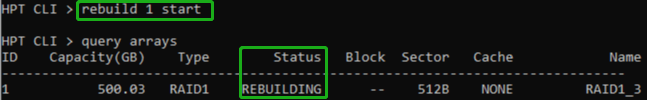 This command starts the rebuilding process on the array “1”. HPT CLI> rebuild 1 stop 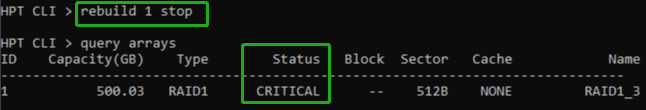 This command stops the rebuilding process on the array “1”.Verify CommandSyntax	verify {array_id} {start|stop} This command starts or stops the verify process on the specifiedarray. Examples HPT CLI> verify 1 start This command starts to verify the array “1”. HPT CLI> verify 1 stop This command stops the verify process on the array “1”.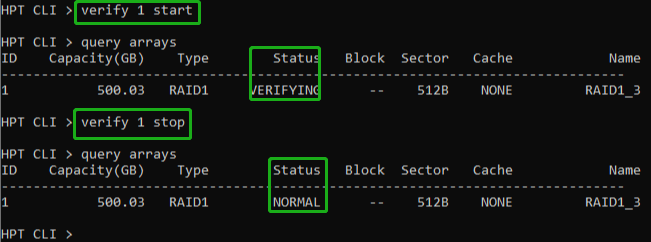 Rescan CommandThis command will rescan all of the physical devices attached to the RAID controller.Syntax rescan Example HPT CLI> rescan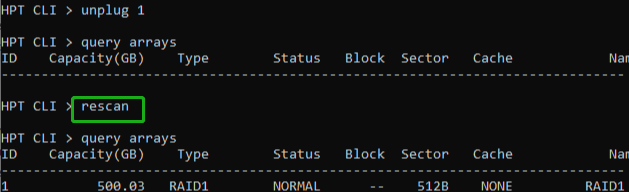 Lscard CommandThe lscard command is used to list multiple RAID controllers.Syntax lscardExample	HPT CLI> lscard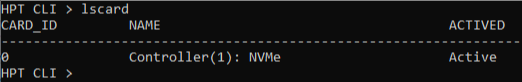 Events CommandsThe CLI system will automatically record three types of events: Information (shortened to “Inf”), Warning (shortened to “War”), and Error (shortened to “Err”) on the screen output. These commands allow you to query, save, or clear the logged events.Syntax	events | events clear | events save {file_name}eventsThis command will display a list of all the logged events.Example	HPT CLI> events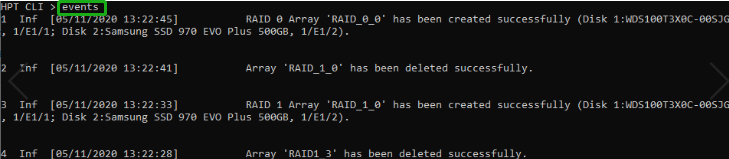 events clearThis command will clear all the logged events.Example    	HPT CLI> events clear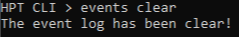 events save {file_name}This command will save all the logged events as a plain text file.Example HPT CLI> events save C:/raidlog.txt 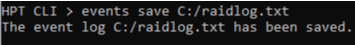 This command will save all the events to C:/raidlog.txt.Mail CommandsSyntax mail recipient mail recipient add {recipient_name}{mail_address} [Inf|War|Err] mail recipient delete {recipient_name} mail recipient test {recipient_name} mail recipient set {recipient_name}{Inf|War|Err}  mail server mail server set {server_address}{port} { status } {from_address}  [username] [password] mail server set {a|p|s|m|u|t} {value}mail recipient      --- List all of the mail recipientsExample     HPT CLI> mail recipient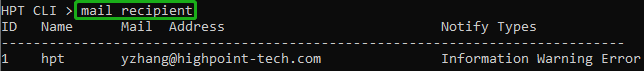 mail recipient add {recipient_name} {mail_address} [Inf|War|Err]	--- Add a new recipientExampleHPT CLI> mail recipient add admin admin@somecompany.com Inf War Err 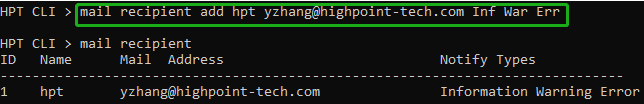 This command will setup the RAID system to send mail to admin@somecompany.com for any logged events.mail recipient delete {recipient_name}--- Delete an existing recipient.Example HPT CLI> mail recipient delete hpt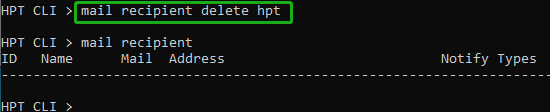 mail recipient test {recipient_name}      --- Send a test email to a specified recipient. Example      	HPT CLI> mail recipient test hpt  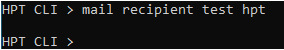 You will receive a test email.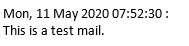 mail recipient set {recipient_name} {Inf|War|Err}       --- Set the notification type for a recipient.Example  HPT CLI> mail recipient set admin War Err mail server   --- display the SMTP server information Example      	HPT CLI> mail server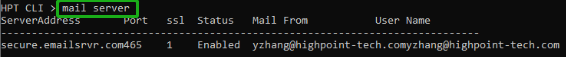 mail server set {server_address} {port} {ssl} {status} {from_address}  [username] [password]--- Use this command to configure mail server settings.  	{server_address}  – SMTP server address  	{port}    – port, generally 25 {ssl}    – used ssl, '1' for enable and port need 465, '0' for disable  	{status}    – status, ‘e’ for enable or ‘d’ for disable  	{from_address}   – mail from address  	{username}     –mail username  	{password}     – the user’s passwordExamples: HPT CLI> mail server set secure.emailsrvr.com 465 1 e name@somecompany.com name@somecompany.com password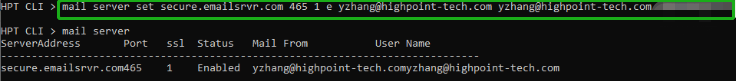 HPT CLI> mail server set mail.somecompany.com 25 0 e admin@somecompany.com password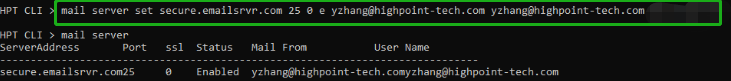 mail server set {a|p|s|m|u|t} {value}--- Use this to separate set your mail server valueParameters   	a – SMTP server address   	p – port, generally 25   	s – status, ‘e’ for enable or ‘d’ for disable   	m – mail from address   	u – username   	t – user’s passwordExamples:      	HPT CLI> mail server set a smtp.somecompany.com      	--- Change the server address       	HPT CLI> mail server set p 465      	--- Change the port 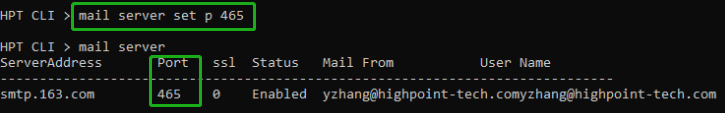 HPT CLI> mail server set s d      	--- Disable mail notification 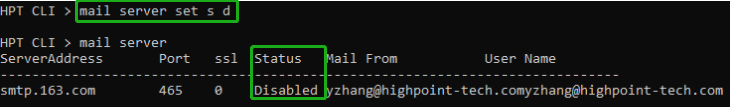     	HPT CLI> mail server set s e     	 --- Enable mail notification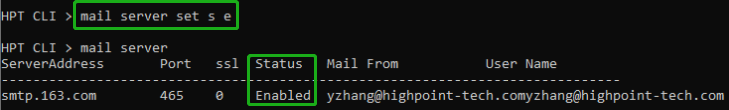 Task CommandsWhen an array requires regular verification or rebuilding, you can use the task commands to automate this process in the background. If you have the appropriate privileges, you can add new tasks, and modify or delete existing tasks.Syntax task task rebuild {array_id} {name=} {once|daily|monthly|weekly}={day} interval={interval} start=mm/dd/yyyy end=mm/dd/yyyy time=hh:mm:ss task verify {array_id} {name=} {once|daily|monthly|weekly}={dayinterval={interval} start=mm/dd/yyyy end=mm/dd/yyyy time=hh:mm:ss task delete {task_id} task enable {task_id} task disable {task_id}task This command displays detailed information about all scheduled tasks. Example HPT CLI> task This command displays the current background tasks. task rebuild {array_id}{name=}{once|daily|weekly|monthly={day} interval={interval} start=mm/dd/yyyy end=mm/dd/yyyy time=hh:mm:ss This command allows you to schedule the frequency as once, daily, weekly or monthly, and the detailed time range to rebuild a specified array. The first mm/dd/yyyy specifies the task start date, while the second mm/dd/yyyy specifies the task end date. Note: When you add a task to rebuild a selected array once, the parameter {day} should be omitted.Examples HPT CLI> task rebuild 1 name=test once start=5/11/2020 time=17:03:35 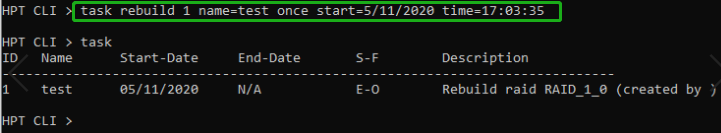 This command adds a task schedule named test to rebuild the array “1”at 17:03:35 on 5/11/2020. The rebuild frequency is set to once. HPT CLI> task rebuild 4 name=myraid4 daily=2 start=2/8/2020 end=2/22/2020 time=13:49:58This command adds a task schedule named myraid4 to rebuild the array ”4” at 13:49:58 every 2 days from 2/8/2005 to 2/22/2020. HPT CLI> task rebuild 3 name=myraid3 weekly=2 interval=3 start=2/8/2020 end=2/22/2020 time=13:49:58  This command adds a task schedule named myraid3 to rebuild the array ”3” at 13:49:58 on Monday (the 2nd day in a week) every 3 weeks from 2/8/2020 to 2/22/2020. HPT CLI> task rebuild 2 name=myraid2 monthly=3 interval=4 start=2/8/2020 end=2/8/2020 time=12:30:33 This command adds a task schedule named myraid3 to rebuild the array ”2” at 12:30:33 on the 3rd day of a month every 4 months from 2/8/2020 to 2/8/2020.task verify {array_id} {name=} {once|daily|weekly|monthly}={day} interval={interval} start=mm/dd/yyyy end=mm/dd/yyyy time=hh:mm:ss  This command allows you to schedule a verify task. The usage of this command is the same as adding a rebuild task schedule.exampleHPT CLI> task verify 1 name=test once start=5/11/2020 time=17:12:33 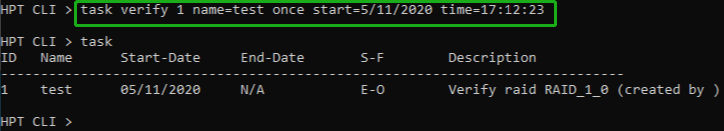 task delete {task_id}This command allows you to delete a scheduled task. You can query the task ID by task command. Example HPT CLI> task delete 1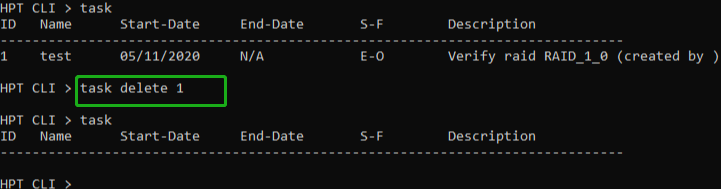      	This command will delete the task ”1”. task enable {task_id} This command will enable a disabled task. Example HPT CLI> task enable 1 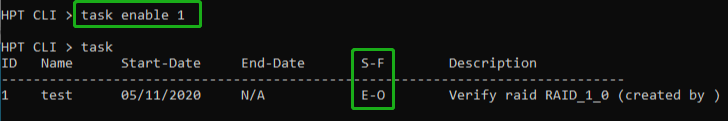   	This command will enable the disabled task ”1”. task disable {task_id} This command will disable a scheduled task manually. Example     	HPT CLI> task disable 1 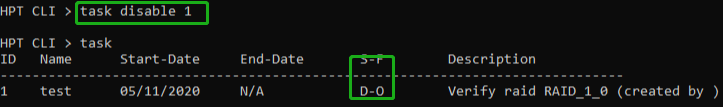   	This command will disable the scheduled task”1”.Set CommandsSyntax	set  |  set [name]={value} set	Show the system settable parameters.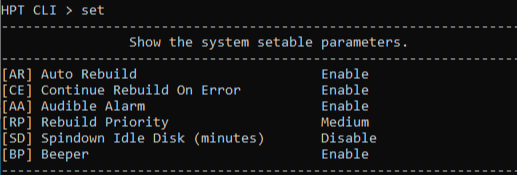 set AR={y|n} Set enable or disable to the [Auto Rebuild] parameter. Example HPT CLI> set AR=y set CE={y|n} Set enable or disable to the [Continue Rebuilding On Error] parameter. Example HPT CLI> set CE=yset AA={y|n} Enable or Disable the [Audible Alarm] parameter. Example HPT CLI> set AA=y set RP={0-100} Change rebuilding priority. If a controller is not specified, this command will set the global rebuilding priority. Note: [0-12]  Lowest [13-37]  Low [38-67]  Medium [68-87]  High [>88]  Highest Example  HPT CLI> set RP=50 set SD={minutes} Set value of [Spindown Idle Disk] [1-10]  10 [11-20]  20 [21-30]  30 [31-60]  60 [61-120] 120 [121-180] 180 [181-240] 240 Example HPT CLI> set SD=10set BP={y|n}Set enable or disable beeper. Example HPT CLI> set BP=yHelp CommandsSyntax help  | help {command} help Show generic help about this utility. Example      HPT CLI> help 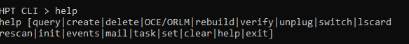 help {command} Show help about a specific command. Example HPT CLI> help create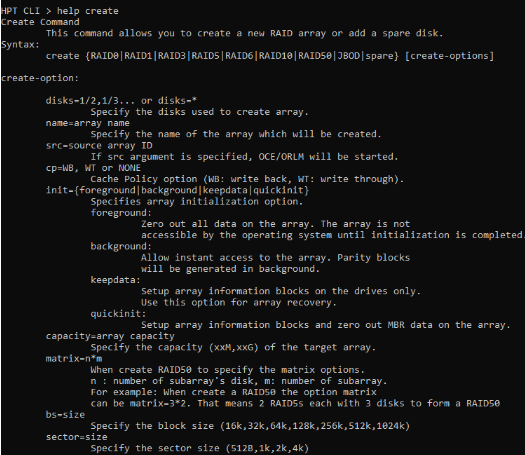 Exit Command Syntax exit Exit from the interactive mode and close the window. Clear Commands Syntax clear/cls/clrThis command is used to clear screen. TroubleshootingDebugging an Abnormal RAID statusPlease submit a support ticket using our online service at https://www.highpoint-tech.com/websupport/ Table 1. WebGUI Icon GuideCritical – missing diskA disk is missing from the array bringing it to ‘critical’ status. The array is still accessible but another disk failure could result in data loss.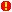 VerifyingThe array is currently running a disk integrity check.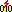 RebuildingThe array is currently rebuilding meaning you replaced a failed disk or added a new disk to a ‘critical’ state array.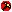 Critical – rebuild requiredThe array has all disks, but one disk requires rebuilding.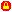 DisabledThe icon represents a disabled array, meaning more than one disk failed and the array is no longer accessible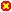 InitializingThe array is initializing. The two types of initialization are Foreground and Background. (See Initialization)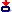 UninitializedThe array initialization process has been interrupted, and the process is incomplete.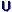 Not InitializedDisk is not initialized yet, and needs to be initialized before use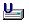 LegacyAn existing file system has been detected on the disk. These disks are classified as legacy drives.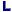 Normal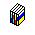 The array status is normalInitializing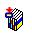 The array is initializing, either foreground or background initializationInitialization Stopped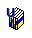 The initialization has been stopped. Current status is uninitialized.Critical – Inconsistency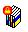 Data in the array is inconsistent and needs to be rebuilt.Critical – missing disk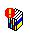 A disk has been removed or experienced failure, and user needs to reinsert disk or add a new disk.Rebuilding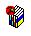 The array is currently rebuilding.Verifying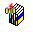 The array is performing a data consistency check. Array status will show ‘verifying’.Disabled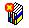 The array does not have enough disks to maintain the RAID level. A disabled array is not accessible.Table 2. RAID Level Reference GuideHighPoint Recommended List of NVMe SSDs and MotherboardsHighPoint maintains a list of NVMe SSD’s and motherboards suitable for use with the SSD7101A/SSD7103/SSD7202/SSD7204/SSD7104/SSD7184/SSD7180/SSD7140/SSD7120/SSD6540/SSD6540M. This document is routinely updated, and is available from the SSD7101A/SSD7103/SSD7202/ SSD7204/SSD7104/SSD7184/SSD7180/SSD7140/SSD7120/SSD6540/SSD6540M Resources webpage:SSD7101A:https://highpoint-tech.com/PDF/Compatibility_List/SSD7101A _Compatibility_List.pdfSSD7103：https://highpoint-tech.com/PDF/Compatibility_List/SSD7103_Compatibility_List.pdfSSD7202：http://www.highpoint-tech.com/PDF/Compatibility_List/SSD7202_Compatibility_List.pdfSSD7204：http://www.highpoint-tech.com/PDF/Compatibility_List/SSD7204_Compatibility_List.pdfSSD7104:http://www.highpoint-tech.com/PDF/Compatibility_List/SSD7104_Compatibility_List.pdfSSD6540:https://www.highpoint-tech.com/PDF/Compatibility_List/SSD6540_Compatibility_List.pdfSSD6540M:https://highpoint-tech.com/PDF/Compatibility_List/SSD6540M_Compatibility_List.pdfSSD7120:https://www.highpoint-tech.com/PDF/Compatibility_List/SSD7120_Compatibility_List.pdfSSD7184:https://www.highpoint-tech.com/PDF/Compatibility_List/SSD7184_Compatibility_List.pdfSSD7180:https://www.highpoint-tech.com/PDF/Compatibility_List/SSD7180_Compatibility_List.pdfSSD7140:https://www.highpoint-tech.com/PDF/Compatibility_List/SSD7140_Compatibility_List.pdfContacting Technical SupportFAQ’s, technical articles, and trouble-shooting tips are available from our Support web pagehttps://highpoint-tech.com/USA_new/support.htmIf you require technical Support, please submit a support ticket using our online service at https://www.highpoint-tech.com/websupport/ .TypeDescriptionMin.UsableAdvantageDisadvantageApplicationdisksspaceDisk StripingOffers the highest performanceOffers the highest performanceNo fault tolerance - failure of oneTemporary file,RAID 0Disk Striping4100%drive results in complete data lossperformance drivenRAID 04100%drive results in complete data lossperformance drivenapplication.DiskProvides convenient low-costProvides convenient low-costUseable storage space is 50% ofOperating system,RAID 1Mirroring250%data redundancy for smallerdata redundancy for smallertotal available capacity. Canbackup, and transactionsystems and servershandle 1 disk failure.database.RAID10Striping with Mirroring4                50%High read performance and medium write performance with  data protection for up to  2-drive failures   Useable storage capacity equals total capacity of all drives in the array minus twoFast database and application servers which need performance and data protection